ПРАВИТЕЛЬСТВО РЕСПУБЛИКИ ТЫВА
ПОСТАНОВЛЕНИЕТЫВА РЕСПУБЛИКАНЫӉ ЧАЗАА
ДОКТААЛот 13 июля 2022 г. № 444г.КызылО внесении изменений в постановлениеПравительства Республики Тыва от 9 июня 2022 г. № 361В соответствии со статьей 15 Конституционного закона Республики Тыва от 31 декабря 2003 г. № 95 ВХ-I «О Правительстве Республики Тыва» Правительство Республики Тыва ПОСТАНОВЛЯЕТ:1. Внести в постановление Правительства Республики Тыва от 9 июня 2022 г. № 361 «О переименовании государственного бюджетного учреждения Республики Тыва «Центр социальной помощи семье и детям Кызылского района» и внесении изменений в отдельные постановления Правительства Республики Тыва» следующие изменения:1) в наименовании слово «района» заменить словом «кожууна»;2) в пункте 1 слово «района» заменить словом «кожууна»;3) в пункте 2 слово «района» заменить словом «кожууна»;4) в пункте 3 слово «района» заменить словом «кожууна»;5) в абзаце втором пункта 4 слово «района» заменить словом «кожууна»;6) в абзаце втором пункта 5 слово «района» заменить словом «кожууна».2. Разместить настоящее постановление на «Официальном интернет-портале правовой информации» (www.pravo.gov.ru) и официальном сайте Республики Тыва в информационно-телекоммуникационной сети «Интернет».Глава Республики Тыва                                                                                     В. Ховалыг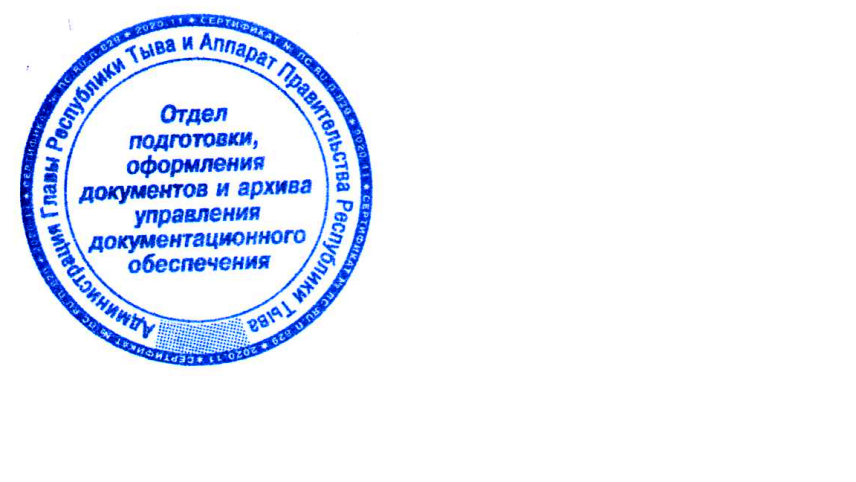 